Муниципальное бюджетное образовательное учреждение«Средняя общеобразовательная школа №5»Адаптационное Методическое пособие  Практические работы по географии(6-9 классы)учитель первой квалификационной категорииМалахова Марина Викторовна,МБОУ «Средняя общеобразовательная школа №5» г. Усть – Илимск 2013 год Пояснительная записка         География – предмет, при освоении которого ведущей является познавательная деятельность. Основные виды учебных действий ученика  - умение составлять характеристику, объяснять, сравнивать, систематизировать, выявлять зависимость, анализировать сопоставлять, оценивать, делать умозаключения, высказывать собственное мнение и обосновывать его, представлять результаты работы в различных формах (выводы, тезисы, логические схемы). Вторая задача – обеспечение формирования специфических умений (применять теоретические географические знания на практике, вооружить жизненно важными умениями, такими, как чтение, анализ и сопоставление карт различной тематики, статистических материалов). В-третьих, система практических работ, предусмотренных стандартом, располагает большими возможностями для более полного ознакомления и овладения школьниками методами географической науки. Вместе с тем наиболее важным является значимость практических работ в формировании умений использовать приобретённые знания и умения в практической деятельности и повседневной жизни.     Таким образом, практические работы в географии – основной путь достижения не только предметных, но и метапредметных результатов обучения. Тем более что специфика географии как учебного предмета, предполагает обязательную практическую деятельность на уроке, которая является неотъемлемой частью учебно-познавательного процесса на любом  его этапе – при изучении нового материала, повторении, закреплении, обобщении и проверке знаний.  Практические работы способствуют воспитанию у школьников трудолюбия, развитию самостоятельности и являются одним из важных этапов подготовки к ЕГЭ и ГИА по географии.   Программой и тематическим планированием предусмотрены  рекомендуемые практические работы.    Но при этом учитель имеет право выбирать количество и характер практических работ для достижения планируемых результатов, тема которых записывается в журнал. При этом учитываются требования о нормализации учебной нагрузки, особенности образовательного учреждения, класса. Практические работы могут оцениваться как выборочно, так и фронтально. В  методическом пособии представлены практические работы для обязательного оценивания.  Примерное количество обязательных практических работТематика обязательных практических работ в 6 классе Особенность проведения практических работ в 6 классе заключается в том, что некоторые из них  выполняются, как правило, в течение нескольких уроков. Это связано с тем, что формируемые географические умения отличаются сложностью, формируются последовательно, по этапам, а иногда требуют длительных наблюдений. Поэтому практическая работа, связанная с определением координат, расстояний, направлений по плану или карте или с ведением календаря погоды – это не одна, а несколько практических работ,  запись в журнал и оценивание которых  может проводиться по усмотрению учителя: чтение плана местности, географической карты,ориентирование на местности,проведение съемки местности и составление простейшего плана,определение координат географических объектов по глобусу и географической карте,нанесение географических объектов на контурную карту,описание географического объекта (формы рельефа, моря, реки и т.п.) по типовому плану,проведение простейших метеонаблюдений. Составление календаря погоды. Построение графиков суточного, месячного, годового хода температуры, диаграммы осадков, розы ветров. Описание погоды за определенный промежуток времени,наблюдение и описание природно-антропогенного (природного) комплекса.Тематика обязательных практических работ в 7 классе       При выполнении практических  работ в курсе 7 класса  важно сформировать умения учащихся  работать с источниками информации – географическими картами, текстом учебника, таблицами, диаграммами.  Учащиеся должны овладеть  умением давать комплексную физико-географическую характеристику географического объекта, территории, сравнительную характеристику двух или нескольких объектов, территорий на основе типового плана, выявлять причинно-следственные связи между различными географическими явлениями, совершенствовать навык самостоятельного составления плана характеристики.Влияние строения земной коры на рельеф Земли. Чтение и анализ тематических карт – «Строение земной коры» и «Физической карты мира».Характеристика климатических областей на основе анализа климатограмм.Характеристика географического положения материка. Комплексная характеристика одного из океанов. Комплексная характеристика одной из стран на основе использования различных источников информации. Сравнительная характеристика природы и хозяйственной деятельности людей, стран, территорий. Сравнительная характеристика крупнейших рек. Географическое описание одного из островов. Характеристика факторов,  влияющих на смену  природных зон.Выявление связей между компонентами в природных комплексах.Тематика обязательных практических  работ в 8 классе Характеристика географического положения России (вариант -  Сравнительная характеристика географического положения России и Канады). Обозначение на  контурной карте  стран  -  соседей России. Установление взаимосвязи тектонических структур, рельефа  и  полезных ископаемых.Характеристика одного из компонентов природы (рельефа, климата, вод, почв  и др.)  с точки зрения влияния  на условия жизни и хозяйственной деятельности людейХарактеристика климатических областей умеренного пояса на основе анализа климатограмм и соответствующих климатических карт.Взаимосвязи и взаимозависимость компонентов природы  и жизни и хозяйственной деятельности человека на примере одной из природно-хозяйственных зон.Чтение и анализ графиков изменения численности и естественного движения населения России.Характеристика  половозрастного состава населения  по половозрастным пирамидам и другим источникам географической информации.Изучение особенностей размещения и расселения населения  России  в разных природных зонах на основе работы с картами.Тематика обязательных практических работ в 9 классе Обозначение на контурной карте  природных, географических  районов, субъектов РФ.  Сравнение их по различным показателям (размеры территории, границы, численность населения и т.д.).Чтение и анализ  тематических отраслевых карт.Составление схемы межотраслевых связей на примере одной из отраслей промышленности.Комплексная  характеристика (вариант – сравнительная характеристика),   промышленного центра,  (промышленного узла), промышленного района.Объяснение зональной специализации  сельского хозяйства России.Комплексная характеристика одного из  районов.Выявление уровня социально-экономического развития России и места России в мире на основе анализа различных источников информации.  Согласно новым требованиям к результатам обучения, практические работы по географии ориентированы на формирование умений:выделять, описывать и объяснять существенные признаки объектов и явлений; находить и анализировать в разных источниках географическую информацию (для изучения объектов, явлений, территорий, их обеспеченность ресурсами, хозяйственный потенциал, экологические проблемы); приводить примеры географических объектов, явлений и процессов (использование и охрана природных ресурсов; адаптация человека к условиям окружающей среды; влияние среды на формирование культуры народов; районы специализации, центры производства различной продукции, основных коммуникаций, их узлов  составлять географическую характеристику территорий на основе различных источников географической информации; определять на местности, плане, карте расстояния, направления, высоты точек, географические координаты и местоположение географических объектов; применять приборы и инструменты для определения количественных и качественных характеристик компонентов природы; представлять результаты измерений в разной форме; выявлять эмпирические зависимости.    В методическом пособии проведение практические работы предполагаются в разнообразных   формах организации деятельности учащихся:индивидуальная работа в классе, на местности или дома; групповая работа в классе. Это способствует формированию коммуникативной компетентности: умение вести конструктивный диалог; выступать перед аудиторией; во время отчета, презентации, продуктивной работы в группе.Предусмотрены  формы  фиксации результатов практических работ:в тетради в виде схемы, таблицы, описания; на контурной карте; подготовка мини-отчета, сообщения, реферата, презентации, заполнения полевого дневника во время экскурсии; построение плана местности;. анализ карт разного содержания;  составление выводов.Методическое пособие «Практические работы»  будет способствовать реализации новой структуры ценностей современного общества, основу которой составляет позиция – компетенция.Практические работы 6 классПрактическая работа №1. Чтение плана местности, географической картыЦель работы: научить учащихся читать план местности; закрепить знания  условных топографических знаков. Оборудование: атласы, план местности.Ход работы:I. Учащиеся работают в атласе с тематической картой «План местности» и отвечают на вопросы:1. Что изображено на плане?2. как узнать размеры местности, которая изображена на плане?3. В каком направлении от селения Новоселки находится селение Нижние Новоселки?4. Какова растительность к северу от Нижних Новоселок?5.  В каком направлении протекает река?  Определение направлений, расстояний и высот точек. Пользуясь планом на форзаце учебника заполните таблицу:II. Учащиеся работают в атласе с тематическими картами «Физическая   карта полушарий»,    «Физическая  карта  России»   и планом местности.  Заполните таблицу:  Практическая работа № 2.  Ориентирование на местности. проведение съемки местности и составление простейшего планаЦель:  формирование умений ориентироваться на местности с помощью компаса, плана, местных признаков; обучение учащихся умению составлять простейший план местности.Ход работы:  Повторить ключевые направления: Правила пользования компасом. Основные и промежуточные стороны горизонтаМасштаб  Задание  1:1. Используя компас, пройти в указанном направлении определенное расстояние (расстояние определять в парах шагов).2. Нанести на планшет направление движения и пройденное расстояние в масштабе           1:10 000.Работа в группеОборудование: планшет, компас, линейка, карандаш. Из полюса учащиеся визируют на заданные предметы, определяют расстояния до них и азимуты на эти объекты. Затем в классе идет обработка собранных материалов.Задание 2. Составить   план кабинета географииИнструкция по выполнению:1. измерить длину и ширину кабинета, парты, учительского стола.2. измерить расстояние между партами, партами и  стенами,  длину окон, ширину двери.3. начертить план кабинета, используя способ  полярной съемки.Практическая работа № 3. Проведение съемки местности и составление простейшего планаЦель работы: обучение учащихся умению составлять простейший план местностиХод работы.Задание 1. Составить   план кабинета географииИнструкция по выполнению:1. измерить длину и ширину кабинета, парты, учительского стола.2. измерить расстояние между партами, партами и  стенами,  длину окон, ширину двери.3. начертить план кабинета, используя способ  полярной съемки.Практическая работа № 4. Определение расстояний, географических координат объектов на глобусе и картеЦель работы: формирование умений определять географические координаты  и расстояние по глобусу и карте.Задание 1. Определить географические координаты1). Определите координатыгородов:  С.- Петербург, Новосибирск, Москва, Лондон, Сидней, Каир.гор:  Эльбрус, Джомолунгма.вулканов:  Килиманджаро, Везувий2). Установить соответствие:3). Есть ли на Земле точки, для определения которых достаточно 1 координаты?4). Выбрать самую северную, самую южную, самую восточную и самую западную точку:       а.            35° с ш;       б.            10° с ш;      в.            12° ю ш;       г.            37° ю ш;      д.            60° в д;       е.            105° в д;     ж.            2° з д;       з.            38° з д.5). Заполните таблицу:Задание 2. Определить расстояние между населенными пунктами, используя  масштаб карты.1. Определить расстояние: от Москвы до Якутска; Иркутска до Владивостока.Задание 3. Используя физическую карту полушарий (атлас, стр. 12-13) и физическую карту России (стр. 14-15), заполните таблицу:Практическая работа  № 5.  Нанесение географических объектов на контурную картуЦель работы:  формирование умений комплексного использования физической и контурной карт.Задание 1. Знакомство работы с контурной картой.Памятка “Правила работы с контурной картой” для учащихся:1. Контурная карта – это рабочая тетрадь по географии, заполняй её аккуратно и правильно.2. Контурная карта должна иметь чёткое лаконичное название, соответствующее тематике самой карты.3. На контурной карте обязательно должны быть обозначены названия морей или океанов, расположенные в поле карты.4. Географические названия объектов, не привязанные строго к объекту, должны быть подписаны параллельно верхней и нижней границе контурной карты.5. Названия площадных объектов не должны выходить за границы объекта. Исключения составляют лишь те из них, которые недостаточно велики по размерам для обозначения надписи в масштабе данной контурной карты. В таком случае надпись может быть расположена рядом с данным объектом.6. Географические объекты, названия которых не помещаются на контурной карте, могут быть обозначены внемасштабными знаками (цифрами, буквами) и их названия подписывают в графе “Условные знаки”.7. Тексты и названия географических объектов должны быть обязательно читабельными.8. Первую контурную карту необходимо заполнить простым карандашом. Последующие карты можно оформлять шариковой ручкой. 9. Контурная карта сдаётся учителю географии своевременно. Каждая работа в ней оценивается учителем.Критерии оценки контурных карт. Отлично выставляется в том случае, если контурная карта заполнена аккуратно и правильно. Все географические объекты обозначены, верно. Контурная карта сдана на проверку своевременно.Хорошо выставляется в том случае, если контурная карта в целом заполнена правильно и аккуратно, но есть небольшие помарки или не указано местоположение двух-трёх объектов.Удовлетворительно выставляется в том случае, если контурная карта имеет ряд недостатков, но правильно указаны основные географические объекты.Неудовлетворительно выставляется в том случае, если контурная карта заполнена не верно, либо ученик не сдал её на проверку учителю. Задание 2. Отметить на контурной карте:ГОРЫ: Гималаи, Карпаты, Кавказ, Альпы, Атлас, Алтай, Саяны, Скандинавские,     
НИЗМЕННОСТИ: Амазонская, Прикаспийская, Индо-Гангская, Месопотамская 
 
РАВНИНЫ: Восточно - Европейская, Западно-Сибирская, Амазонская низменность,   Великая Китайская,   Прикаспийская низменность. Задание 2. Найдите в атласе и подпишите на контурной карте России следующие объекты:обозначьте  государственную  границу  Российской  Федерации  ( красным  цветом ); Северный Ледовитый, Тихий и Атлантический океаны; реки: Амур, Ангара, Волга,   Дон, Енисей, Иртыш,   Лена;озёра: Байкал, Каспийское море, Ладожское, Онежское, Чудское, Ханка; водохранилища: Братское, Красноярское, Рыбинское. (могут быть другие варианты номенклатуры, на выбор  учителя)Практическая работа  № 6. Описание географического объектаЦель работы: формирование умений определять географическое положение, делать описание по типовому плану изучаемых географических объектов.Задание 1: Определить по карте географическое  положение, протяженность и высоту: а) равнины;    б) горной системы.А)Б)Задание 2. Дать описание Черного, Охотского моря, пользуясь планом.1)       К какому океану принадлежит, в какой его части лежит;2)      Внутреннее или окраинное;3)      Берега какого материка(ов), острова(ов), полуострова(ов) омывает? Есть ли заливы? Какие?4)      Протяженность (север-юг, запад-восток);5)      Преобладающие глубины;6)      Наибольшая глубина; 7)      Какие реки впадают в море?Задание 2.    Сравните  Красное море с Аравийским морем, пользуясь типовым  планом.Задание 3. Дать описание реки  по типовому плану.Практическая работа  № 7. Проведение простейших  метеонаблюдений. Составление календаря погодыЦель работы: формирование умений вести наблюдения за изменениями  погоды.Ход работы.1. Знакомство с приемами  наблюдения за погодой:Определения температуры воздуха, направления и силы ветра, облачности, высоты Солнца над горизонтом.Условные знаки для обозначения явлений погоды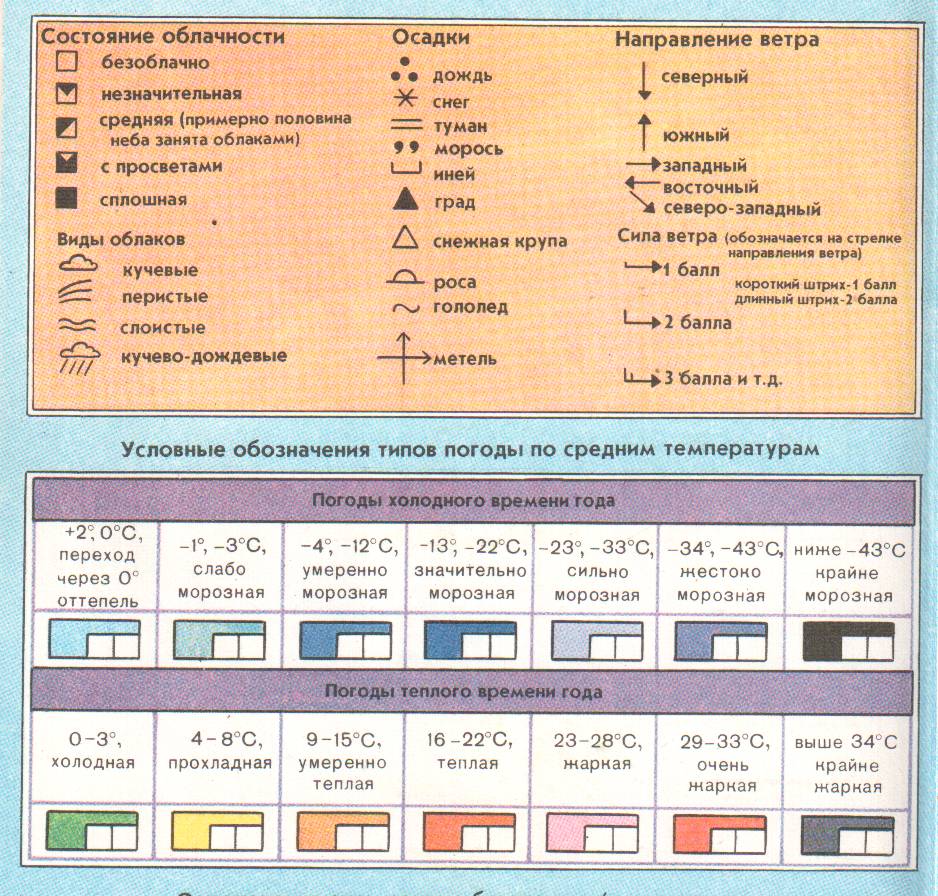 Шкала Бофорта для определения скорости ветра Задание 2. В отдельной тонкой тетради в клетку начертите календарь погоды на текущий месяц и ежесуточно отмечайте в нём:температуру воздуха; облачность; осадки; направление ветра. Практическая работа  № 8. Наблюдение погоды и обработка собранных материалов:Составление графика температуры, диаграмм облачности и осадков, «розы ветров»Цель работы:  формирование умений обрабатывать материалы своих наблюдений за погодой, делать выводы о состоянии погоды, давать описания погоды.Задания:1.  Заполните таблицу,  указав стрелкой, направление ветра и постройте «розу ветров»  ( по выбору учащегося из личного календаря погоды) 2. Составьте диаграмму количества осадков 3. Типы осадков в нашей местности по сезонам годаЗаполните таблицу:4. Построить график  изменения средних температур за месяц   (по выбору учащегося из личного календаря погоды) 4. На основе следующих данных постройте график суточного хода температуры воздуха 21 марта    2010 года в городе Москве:Какая  температура  была  в  11  часов ? В какое время наблюдалась максимальная и минимальная температура воздуха ? Определите  суточную  амплитуду  температур. Определите среднюю суточную температуру за 21 марта 2003 года. Почему днём температура воздуха оказалась выше, чем ночью ? Сделайте вывод о суточном ходе температуры воздуха.  5. Построить график  изменения средних температур за месяц   (по выбору учащегося из личного календаря погоды) 6. Дайте описание погоды по плану  на территории вашей местности. План: 1. за какой промежуток времени  (день, неделю, месяц)дается описание ;2. Наибольшая, наименьшая и средняя температура за указанный промежуток;3. Осадки, их общее количество, вид осадков и время выпадения;4. Облачность, распределение облачности по дням;5. Атмосферное давление. Изменения давления;5. Влияние погоды  на здоровье людей, их жизнь и деятельность.Практическая работа  № 9.   Наблюдение и описание природно-антропогенного (природного) комплексаЦель работы:  формирование умений показывать взаимосвязь между природными компонентами конкретного природного комплекса, влияние рельефа на компоненты; составлять описание природного комплекса.Ход работы.Практическая работа проводится на местности. Для проведения работы класс разбивается на группы. Каждая группа выполняет задание по изучению и описанию  одного из природного комплекса.   Описание произвести по плану:1)      Место описания по отношению к школе и другим объектам,  направление, азимут, расстояние.2)      Погода на месте описания: t° воздуха, ветер, осадки, облачность.3)      Особенности рельефа места: а) формы, б) горные породы.4)      Особенности почвы: описать слои на 0-70 см глубине - а) цвет, б) состав пород, в) толщина слоя.5)      Преобладающие растения;6)      Наблюдаемые представители животного мира;7)      Воздействие человека на ПК - положительное и отрицательное;8)      Ваши предложения по сохранению ПК.Практические работы 7 классПрактическая  работа  № 1.Определите  по  карте  направлений  передвижения  литосферных  плит  и  предложение  размещения  материков  и океанов  через  миллионы  лет  (на  основе  теории  литосферных  плит)Цели  работы:Закрепить  знания  основных  положений  теории  литосферных  плит.Научиться  читать  карту  «Строение  земной  коры»   и  прогнозировать   по  карте  изменения  очертаний  материков  и  океанов  в  отдалённом  будущем.Последовательность  выполнения  работыНайдите  на  карте  «Строение  земной  коры»  в  атласе  крупнейшие  литосферные  плиты.Обозначьте  на  контурной  карте  крупнейшие  литосферные  плиты,  укажите  направление  и  скорость  их  движения.Учение  о  литосферных  плитах  даёт  возможность  заглянуть  в  будущее  Земли.  На  основе  теории  литосферных  плит  представьте  модель  поверхности  Земли  в  будущем:  предположите,  как  будут  размещаться  материки  и  океаны  через  миллионы  лет.Краткий  ответ  по  третьему  вопросу  запишите  в тетрадь,  можно  составить рисунок.Практическая  работа  № 2.Сравнение  климата  отдельных  частей  материка,  расположенных  в  одном  климатическом  поясе,  оценка  климатических  условий  для  жизни  и  хозяйственной  деятельности  населения. Объяснение  примеров  приспособления  человека  к  особенностям  того или  иного  типа  климатаЦели  работы:Объяснить  примеры  приспособления  человека  к  особенностям  того  или  иного  типа  климата.Продолжить  формирование  умения  объяснять  процессы  и  явления,  происходящие  в  природе  и  жизни  населения.     3. Показать  разнообразие  климата  внутри  одного  климатического  пояса,     выявить  причины,  обусловившие  это  разнообразие.4. Оценить  климатические  условия  для  жизни  и  хозяйственной  деятельности  населения.5. Проверить  и оценить  своё  умение  самостоятельно  анализировать  тематические  карты,  проводить  сравнение  климатов,  выделять  черты  сходства  и  различияПоследовательность   выполнения   работыВариант 1                                                                                                     Вариант  2  Используя  приём  наложения  карт  (физическая  карта  Северной  Америки,  климатическая  карта  Северной  Америки,  климатические  пояса  и  области  мира),  сравните  климат  двух  предложенных территорий.Результаты  сравнения  можно  отразить в  виде   таблицы  в  тетради  или  контурной  карте.Вариант  1Вариант  2Последовательность  выполнения  работыИз  приведённых  ниже  примеров  приспособления  человека  к  особенностям  того  или  иного типа  климата  выберите  несколько  (не  менее  5).  На  основе  полученных  ранее  знаний  укажите,   о  каком  климате  идёт  речь  в  каждом  конкретном  случае,  объясните  то  или  иное  приспособление  на  основе  анализа  карт.Результаты  работы  оформите в виде  таблицыТёмная  окраска  кожи  и  тёмные  глаза, волнистые  или  курчавые  волосыУтолщенные  губы  и  широко  открытые  ноздриУзкие  глаза  с  дополнительной складкой  на  векахЛюди,  живущие  в  странах  с  пасмурной  погодой,  возможно,  всегда  имели  бледную  кожуВ  жарких сырых  местах  дома  строят  на  сваяхВ  Швейцарии  дома,  называемые    шале,  строят  из  дерева.  Нижний  этаж  кладут  из  камня,  а  в  окнах  двойные  стёкла.В  наши  дни  в  Лапландии большинство  людей  живут  в  малых  городах  за  Полярным  кругом.  Но  есть  ещё оленеводы,  которые  живут  в  ярангах.  Их  собирают  из  длинных  шестов  и  покрывают  оленьими  шкурами.Многие  деревни  в  Африке  построены  из  глины,  высушенной  солнцем.Исландия – крыши  домов  торфяные.Средиземноморье – многие  дома выкрашены в белый цвет, имеют  деревянные  ставниШвейцария -  крыши  домов  длинные  и  покатыеВ  пустыне  Сахара  кочевник  живут  в  шатрах,  изготовленных  из козьих шкурНа  Крайнем  Севере  и  в  Сибири  некоторые  кочевые  племена делают  временные  жилища  из  моржовых шкур.В  Арктических  областях  Канады  и  Гренландии  люди  носят  одежду,  подбитую  мехомВо многих  жарких  странах люди  ходят  в длинных  легких накидкахОбязательным  компонентом костюма  араба,  жителя  пустыни,  является  полотнище  в 2-3 м, которым  наподобие чалмы  обёртывают  голову, закрывая  шею, нос, щёки.Практическая  работа  № 3.Определение  географических   координат крайних  точек,  протяжённости  материка  с  севера  на  юг  в  градусной  мере  и  километрах.  Обучение  определению  географического  положения  материка.Цели  работы:Выявить  особенности физико-географического  положения  Африки.Научиться  определять  ФГП  материка  по  плану, используя  карты  атласаЗакрепить  умение  определять географические  координаты точек,  протяжённость  материка  с  С  на  Ю  в  градусной  мере  и  в километрахУстановить  влияние  ФГП  на  природу  материка.Последовательность  выполнения  работыОпределите  ФГП  материка  Африка, пользуясь  планом  и  картами  атласа.Устная  работа  по  определению  ФГП  материка  сочетается  с  заполнением  контурной  карты,  проведением  необходимых  расчётов  и  с  записью в  тетради  кратких  выводов.План  описания   ФГП   материкаI. Определите положение материка на градусной сетке (по отношению  к  экватору,  нулевому  меридиану,  Северному  и  Южному  тропикам)По  отношению  к  экватору – пересекается  материк  линией  экватора  или  нет?  Если  пересекается, то  в  какой  части?  В каком  полушарии расположен  материк – в  Северном  или  Южном?  На  контурной  карте  красным  цветом  выделите  линию  экватора.По  отношению  к  нулевому  меридиану – пересекается  материк  нулевым  меридианом  или  нет?  Если  пересекается,  то  в  какой  его  части?  В  каком  полушарии  расположен  материк -  в  Западном  или  Восточном?  На  контурной  карте  выделите  синим  цветом  линию  нулевого  меридиана.Как  расположен  материк  по  отношению  к  тропикам?  Если  материк  пересекается  тропиками,  выделите  их  на  контурной  карте.По  физической  карте  Африки  определите  крайнюю  северную   и крайнюю   южную точки  материка.Обозначьте  на  контурной  карте  крайнюю  северную и  крайнюю южную  точки  материка,  определите  их  географические  координаты,  запишите  географические  координаты  на  контурной  карте.Между  какими  градусами широты расположен  материк?  Определите  протяженность  материка  с  севера  на  юг  в  градусах  и  километрах.  Расчёты  запишите  в  тетрадьПоложение  по  долготе.  Найдите  на  физической  карте  Африки крайнюю  западную  и  крайнюю  восточную  точки.  Обозначьте  их  на  контурной  карте.  Определите  географические  координаты  крайней  западной  и  крайней  восточной  точек,  подпишите  их  на  контурной карте.II.  Определите  положение  материка  относительно  других  объектов (материки, океаны)Какие  материки  расположены  поблизости,  в  каком  направлении,  как  отделяются?  На  контурной  карте  подпишите  близлежащие  материки,  моря  и  проливы,  которые  их  отделяют  от  Африки.Какие  океаны, моря,  заливы  и  проливы  омывают  берега  Африки?  Подпишите  из  на  контурной  карте.Определите  характер  береговой  линии  (сильно  изрезана – выделяется  много  островов, полуостровов, заливов,  проливов; слабо  изрезана  -  мало  островов,  полуостровов,  заливов,  проливов).   Крупные острова  и  полуострова  подпишите  на  контурной  карте.Сделайте  вывод  о  величине  и  протяжённости  материка,  особенностях  ФГП  материка,  определяющих  его  природу.  Краткий  вывод запишите  в  тетрадь  в  виде  таблицы.Практическая работа  № 4.Описание географического объекта. Изображение  на  контурной  карте  шельфа  океана  и  видов  хозяйственной  деятельности  на  нём,  а  также  маршрутов  научных,  производственных,  рекреационных  экспедиций  по  акваториям  одного  из  океанов  (по  выбору)Цель работы: формирование умений определять географическое положение, делать описание по типовому плану изучаемых географических объектов.  Установить  особенности  природы,  виды  хозяйственной  деятельности  в океане,  показать   необходимость  охраны  природы  в  океанеУчиться  отражать  результаты  работы  на  к\к  (картографическими  способами)Задание 1.Дать описание Черного, Охотского моря, пользуясь планом.1)       К какому океану принадлежит, в какой его части лежит;2)      Внутреннее или окраинное;3)      Берега какого материка(ов), острова(ов), полуострова(ов) омывает? Есть ли заливы? Какие?4)      Протяженность (север-юг, запад-восток);5)      Преобладающие глубины;6)      Наибольшая глубина; 7)      Какие реки впадают в море? Последовательность   выполнения   работыПо  карте  атласа  определите  естественные  границы  океана,  обозначьте  их  на  к/кПользуясь  картой  океана  в  атласе,  изобразите  на  к/к  карте  шельф  океана.Изучив  описание  океана  в  тексте  учебника,  установите  особенности  его  природы,  виды  хозяйственной  деятельности  в океане,  необходимость охраны  природыИзобразите  на  к/к  виды  хозяйственной  деятельности  человека.  Знаки  легенды  карты  придумайте  самостоятельно.Продолжите  маршруты  научных,  производственных,  рекреационных  экспедиций  по  акватории  океанаПрактическая  работа  № 5Составление  по  картам  и  другим  источникам  описания  одной  из  стран  зарубежной  Европы  и  одной  из  стран  зарубежной  АзииЦели  работы:Составить  описание  одной  из стран  зарубежной  Европы  и  одной  из  стран  зарубежной  АзииПроверить  и  оценить  умение  использовать  карты  атласа  и  другие  источники  географической  информации  для  решения  поставленных  задач.Вариант  1 – Швеция                                                     Вариант 2 – Саудовская  АравияПоследовательность   выполнения   работыИспользуя  приём  наложения  карт  (карты  атласа  подобрать  самостоятельно),  составить  краткое  письменное  описание  страны  по  предложенному  плану.План  описания  страныНазвание  страны и  её  столица.ФГП  страныВ  какой  части  материка  расположена  страна  или  занимает  островное  положение?С  какими  странами  граничит?Положение  страны   по  отношению   к  морям  и  океанам.Природные  условияОсобенности рельефа  (общий  характер  поверхности,  основные  формы  рельефа  и  распределение  высот).  Полезные  ископаемые.Климатические  условия  в  разных  частях  страны (климатические  пояса,  средние  температуры  января  и  июля,  годовое  количество  осадков).  Различия  климата  по  территории страны  и  по  сезонам.Крупные  реки  и озёраПочвыПриродные  зоны  и  их  основные  особенности.  Растительность  и  животный  мир.Население  и хозяйственная  жизнь:Численность  населения  и размещение  по  территории  страны,  примерная  плотность  населения.Состав  населения  (основные  народы)Особенности  быта  населения  (жилища,  традиции)Хозяйственная  жизнь  населения  (добываемые  полезные  ископаемые,  какие  отрасли  промышленности,  транспорта  есть  в  стране, крупные  города,  какие  с/х  культуры  выращиваются,  какие  породы  животных  разводятся).Влияние  хозяйственной  деятельности  населения  на  окружающую  природную  среду.  Меры  по  рациональному  использованию  и охране  природы.Практическая работа  № 6. Описание географического объекта- рекиЦель работы: формирование умений определять географическое положение, делать описание по типовому плану изучаемых географических объектов Дать описание реки  по типовому плану.Практическая работа №7. Географическое описание острововЦель:  сформировать умения давать описание островов по типовому плануЗадание : заполните таблицу:Практическая работа № 8. Выявление связей между компонентами природы и обществом.Цель работы: 1.закрепить знания учащихся о взаимосвязи между природой и обществом, населении и странах земно шара.2. формировать умение работать с различными источниками информации, выявлять причины возникновения экологических проблем3. формировать умение составлять таблицу, отражающую данные о населении и уровне хозяйственного развития крупных стран материковОборудование: карты атласа, физическая карта мира, справочники.Задание:1. Пользуясь комплексными картами материков и текстом учебника, определить районы с наибольшей степенью изменения природных комплексов под воздействием хозяйственной деятельности человека.2. Пользуясь текстом учебника, дополнительными источниками, выявить районы экологических бедствий, проанализировать причины их возникновения.3. Пользуясь политической картой мира и текстом учебника, составить таблицу о государственном строе, столице, населении, уровне хозяйственного развития крупных стран материков.Практические работы 8 классПрактическая работа № 1Характеристика географического положения России.Цель: Дать характеристику  географического положения России.Оборудование: контурная карта России, физическая карта России, политико–административная карта России, простой карандаш, цветные карандаши, ластик.! Географическая широта  заданной точки определяется величиной в градусах дуги                    меридиана от экватора до параллели, проходящей через эту точку.   Географическая долгота заданной точки определяется величиной в градусах дуги           параллели от начального меридиана до меридиана, проходящего через эту точку.Ход работы:Задание 1. Вспомните план характеристики географического положения страны:Положение по отношению к экватору.Положение по отношению к нулевому меридиану.Положение на материке, части света.Моря и океаны, омывающие страну (морские границы).Соседние государства.Координаты крайних точек страны.Оценка географического положения страны для жизни и хозяйственной деятельности населения.Задание 2. Характеристика географического положения России.Сравните площадь России с площадью материков и крупнейших государств (Таблица 1, Таблица 2). Сделайте вывод.Таблица 1.Площадь материковТаблица 2.Площади крупнейших государств мира2. Определите отношение России к экватору, нулевому меридиану, тропикам, полярным кругам.3. Определите, на каком материке, в какой его части расположена страна. В каких частях света.4. Определите моря и океаны, омывающие Россию.5. Назовите страны, с которыми граничит Россия. Определите, с какими странами самая протяженная граница. Определите, с какими странами граница проходит по горам, рекам.Определите, с какими странами Россия граничит только по морю.Сделайте вывод о протяженности сухопутных и морских границ России.6. Найдите крайние точки России. Определите их координаты (Памятка № 2)7. Определите протяженность России с севера на юг, с запада на восток. Сделайте вывод, где наибольшая протяженность, где наименьшая.8. Что такое «Российский сектор Арктики?Задание 3. Выделите положительные и отрицательные черты географического положения России. Заполните таблицу 3.Таблица 3.Задание 4. По предложенному плану расскажите об особенностях географического положения России.Задания по контурной карте: (памятка № 1)1. Отметить на контурной карте государственную границу России.2. Подписать пограничные государства.3. Отметить крайние точки России, подписать их координаты (мыс Челюскин, мыс Флигели, мыс Дежнева, Балтийская коса, гора Базардюзю).4. Подписать природные рубежи России (остров Ратманова, Кавказ, Прикаспийская низменность, Алтай, проливы: Берингов, Кунаширский, Лаперуза).Памятка №1.Памятка №2.Практическая работа № 1(как вариант)Сравнение географического положения России и других стран.Цель: Определить особенности географического положения России по сравнению с другими странами.Оборудование: физическая карта России, политико–административная карта России, политическая карта мира.Ход работы:Задание 1. Сравните географическое положение России с положение крупнейших по площади стран мира – Канады, США, Китая. (План характеристики географического положения смотри в практической работе № 1).Сделайте вывод: С какой страной Россия имеет сходное географическое положение. Географическое положение, каких стран значительно отличается от географического положения России.Задание 2. Выделите особенности географического положения России по сравнению с другими странами мира. Практическая работа № 2Определение поясного времени для разных городов России.Цель: отработать новые понятия: местное время, поясное время; научиться определять местное и поясное время, учитывать разницу во времени на территории страны и другими государствамиОборудование: Карта часовых зон России.!    Поясное время - это время в границах одного часового пояса.      Местное время - это время на одном меридиане.      Декретное время – перевод поясного времени на один час вперед.        Линия перемены дат -  180 меридиан, начало новых суток. Пересекая, эту линию, мы попадаем из одних суток в другие.         Разница во времени между часовыми поясами на 1 час. Двигаясь на восток, при пересечении  часового пояса, время прибавляется на 1 час. При движении   на запад один час убавляется.         Счет  часовых поясов начинается от Гринвичского меридиана.       В России 9 часовых зонПоверхность всего Земного шара разделена на 24 часовых пояса.Ход работы:Задание 1.1.Определить, на сколько градусов Земля поворачивается вокруг оси  за 1 час, за  4 минуты.2.Определить в каком часовом поясе находится ваш населенный пункт.                            Задание 2. 1.Определите местное время в городах Санкт-Петербург, Владивосток, Тула, Новосибирск и Калининград, если в Москве 12 часов 00 минут. Все расчёты запишите в тетрадь.2.Определите поясное время в Омске, Москве, Норильске, Анадыре и Екатеринбурге, если в Красноярске 19 часов 15 минут.3. Сколько времени будет в Лондоне, когда в Мурманске 10 часов утра (с учётом декретного)?4.Сколько времени будет в Осло , когда в Новосибирске 7 часов утра с учётом декретного времени?5.Сколько времени, с учётом декретного, будет в Мурманске, когда в Токио12 часов дня?6.Самолёт вылетел из Санкт-Петербурга (II часовая зона) в Оренбург (III часовая зона) в 9 часов по московскому времени. Расчётное время полёта составляет 3 часа. Сколько времени будет в Оренбурге, когда самолёт приземлится? Ответ запишите цифрами.ПамяткаДля определения местного времени необходимо:Определить меридиан пункта, время которого нам известно; Определить меридиан пункта, время которого необходимо найти; Определить расстояние в градусах между двумя пунктами; Определить разницу во времени ( в минутах ) и при необходимости перевести в часы и минуты; Определить местное время искомого пункта: для этого, если пункт, время которого необходимо определить, находится к востоку о пункта, время которого нам известно, то разница во времени прибавляется, а если к западу - то вычитается. Например:Нам известно, что в Самаре 12 часов 00 минут. Необходимо определить местное время в Магадане.меридиан Самары - 51º в.д.; меридиан Магадана - 151º в.д.; расстояние в градусах:  151º  - 51º  = 100º разница во времени: 100º ×4´ = 400´ = 6 часов 40 минут; местное время в Магадане: 12 часов 00 минут + 6 часов 40 минут = 18 часов 40 минутОтвет: местное время в Магадане – 18 часов 40 минутДля определения поясного времени необходимо:Определить, в каких часовых поясах находятся нужные нам пункты; Определить разницу между часовыми поясами; Определить поясное время в заданном пункте, учитывая, что к западу время уменьшается, к востоку – увеличивается; Например:Определить поясное время в Якутске, если в Москве 10 часов.Москва расположена во 2-м часовом поясе, Якутстк – в 8-м; Разница между часовыми поясами: 8 – 2 = 6; Якутск находится восточнее Москвы, поэтому 10 + 6 = 16Ответ: в Якутске – 16 часов.Практическая работа № 3.Выявление зависимости между тектоническим строением, рельефом  и размещением основных групп полезных ископаемых.Цели работы: установить зависимость между размещением крупных форм рельефа и строением земной коры; проверить и оценить умение сопоставлять карты, объяснять выявленные закономерности; по тектонической карте определить закономерности размещения магматических и осадочных полезных ископаемых; объяснить выявленные закономерности. Оборудование: тектоническая карта России, физическая карта России, минеральные ресурсы России.!  Платформы – древнейшие, относительно устойчивые и выровненные участки земной     коры.    Плиты – это молодая платформа.    Щиты – выход фундамента, сложенного кристаллическими породами, на поверхность.    Формы рельефа – равнины (низменности, возвышенности, плоскогорья) и горы.    Полезные ископаемые – это минеральные образования земной коры, которые могут      эффективно использоваться в хозяйстве.    Полезные ископаемые: рудные (металлические) в магматических породах                                             нерудные (неметаллические) в осадочных породахХод работы:Задание 1. Сравните  содержание карты тектонической и физической. - Найдите на тектонической карте платформы, плиты.- Наложите на тектоническую карту физическую и определите, какие формы рельефа расположены на платформах, плитах.- Найдите на тектонической карте щиты.- Какие формы рельефа соответствуют щитам?- Определите области складчатости.- Какие формы рельефа соответствуют складчатым областям.- Определите, какие полезные ископаемые соответствуют каждой тектонической структуре.Задание 2. Установите наличие взаимосвязи между тектоническим  строением, рельефом и полезными ископаемыми на отдельных территориях нашей страны.       Фактический материал, доказывающий наличие такой связи, обобщите в форме таблицы                                                                                                                                   Таблица Практическая работа № 4Определение по картам закономерностей распределения солнечной радиации, средних температуры января и июля, годового количества осадков по территории страны.      Цели работы: определить закономерности распределения суммарной радиации, объяснить выявленные закономерности; изучить распределение температур и осадков по территории нашей страны, научиться объяснять причины такого распределения; учиться работать с различными климатическими картами, делать на основе их анализа обобщения, выводы. Оборудование:К учебнику Домогацких: карты: суммарная солнечная радиация (стр. 61, рис.46),              средние температуры января (стр. 67. Рис.49),              средние температуры июля (стр. 66, рис.48),              годовое количество осадков (стр. 63, рис.47),               испарение и испаряемость (стр. 69, рис.50).В атласе: средние температуры января, средние температуры июля, годовое количество осадков, испарение и испаряемость                                     ! Солнечная радиация - излучение солнцем тепла и света.    Суммарная радиация - общее количество солнечной энергии, достигающей       поверхности Земли.   Испаряемость - это количество влаги, которое может испариться с поверхности при    данных атмосферных условиях.     Испарение - это поступление в атмосферу водяного пара с поверхности воды, льда,     растительности, почвы.         Коэффициент увлажнения -  это отношение годовой суммы осадков к             испаряемости на этот же период.                                                   К = О/ И.   К = 1 увлажнение достаточное   К > 1 увлажнение избыточное  К < 1   увлажнение недостаточноеХод работы:Задание 1. Пользуясь климатическими картами, заполните таблицу                                                                                                                      ТаблицаСделайте вывод: - В каком направлении изменяется температура в январе и июне. - От чего зависит распределение солнечной радиации.- В каком направлении изменяется количество осадков. Объясните причины       неравномерного распределения осадков.   - Установите взаимосвязь между количеством солнечной радиации и испаряемостьюПрактическая работа № 5Определение по синоптической  карте особенностей погоды, для различных  пунктов. Составление прогноза погоды.Цель:  Научиться составлять прогноз погоды, используя различные источники географической информации.   Оборудование: синоптическая карта, диаграммы погоды.!  Погода – состояние тропосферы в данном месте за определенный промежуток     времени.    Атмосферный фронт – своеобразные переходные зоны, разделяющие различные по      своим свойствам воздушные массы.Задание 1. Определите состояние погоды по синоптической карте на территории Урала, Центральной части Восточно – Европейской равнине по плану:1. Температура воздуха.2. Направление и сила ветра.3. Облачность, осадки.4. Какой атмосферный фронт оказывает воздействие на состояние погоды.5. Какой ожидается прогноз погоды на ближайшее время.   Сделайте вывод: Установите причины различия погоды. Объясните различие в циркуляции атмосферы. Практическая работа № 6.Оценка основных климатических показателей одного из регионов страны для характеристики условий жизни и хозяйственной деятельности населения.Цель:  Определить влияние климата различных территорий страны на деятельность человека.Оборудование: климатические карты России, агроклиматическая карта России.!     Климат                                                                               Деятельность человекаЗадание 1. Определите влияние климата на деятельность человека. Заполните таблицу                                                                                                                                    Таблица.Сделайте вывод:  Каково влияние климата на жизнь и деятельность человека.

Практическая работа №7Составление характеристики одной из рек с использованием тематических карт и климатограмм, определение возможностей ее хозяйственного использования.Цель: Составить развернутую характеристику реки, используя различные источники информации.Оборудование: климатические карты России, физическая карта России, климатограммы, карты атласа.!  Режим реки – закономерное изменение состояния реки во времени: половодье, межень,         паводок, ледостав, ледоход.     Типы водного режима рек: - реки с весенним половодьем;                                                   - реки с летним половодьем;                                                   - реки с паводковым режимом.     Межень - самый низкий уровень воды в реке.     Половодье – наиболее высокий уровень воды в реке.            Паводок – кратковременный подъем уровня воды в реке.                                                                                                                                                                                                                                                                                                                                                                                                                                                                                   Годовой сток – это количество воды, протекающее в речном русле за год.      Уклон реки – отношение величины падения реки к ее длине.                               У = П : Дл. (единица измерения см/км)     Падение реки – превышение истока реки над устьем.                               П = И-У (единица измерения м)                                          Питание рек: дождевое, снеговое, грунтовое, ледниковое, смешанное.Задание 1. Дайте развернутую характеристику реки по плану:1. Название реки.2. Исток, направление течения, устье.3. К бассейну, какого океана принадлежит. Реки России относятся к бассейнам Северного Ледовитого, Тихого, Атлантического океанов и внутреннего стока (реки,  впадающие в озера).4. Источник питания.Для ответа необходимо открыть климатическую карту и климатограмму, определить время выпадения  максимального количества осадков. 5. Тип водного режима. Смотри питание рек.6. Падение и уклон реки. Рассчитать по формулам.7. Годовой сток. Определяется по карте годового стока рек.8. Характеристика течения. Характер течения определяется по физической карте, необходимо определить формы рельефа (равнина или горы).  По характеру течения реки бывают равнинные течение спокойное и плавное или горные течение бурное и быстрое.                                                                                 9. Хозяйственное использование реки и ее охрана.Реки используются как транспортные магистрали, в промышленности и сельском хозяйстве, для орошения, в быту, гидроресурсы, источник пресной воды. Ловля рыбы, лесосплав. Подбери значение по отношению к твоей реке.  Практическая работа № 8Составление прогноза изменений растительного и животного мира при заданных условиях изменения других компонентов природного комплекса.Цель: доказать зависимость растительного и животного мира от других компонентов природы; проверить и оценить умение работать с различными источниками географической информации для решения практических задач. Оборудование: карты атласа.!  Компоненты природы: растения, животные, климат, воды, рельеф, полезные      ископаемые, человек, почвы,    Природный комплекс -  это участок земной поверхности, который отличается     особенностями природных компонентов, находящихся в сложном взаимодействии.    Уровни природных комплексов: локальные, региональные, глобальные.    Изменения природного комплекса локального уровня связаны с изменением местного       уровня (с отдельными элементами  рельефа).    Изменения природного комплекса регионального уровня связаны  с тектоническими     движениями, солнечной радиацией.    Изменения природного комплекса глобального уровня связаны с      взаимопроникновением оболочек Земли.    Все природные комплексы изменяются  под влиянием  деятельности человека.     Ход работы:Задание 1. Составьте прогноз изменения растительного и животного мира при изменении компонентов природы. Заполните таблицу                                                                                                                        Таблица Сделайте вывод о зависимости растительного и животного мира от других компонентов природы.    Практическая работа № 8(как вариант)Анализ физической карты и карт компонентов природы для установления взаимосвязей компонентов природы в разных природных зонахЦель: Установить взаимосвязь компонентов природы в различных природных зонах.Оборудование: карты атласа.! Природная зона – это крупный природный комплекс, обладающий общностью температурных условий и увлажнения, почв, растительности и животного мира. Схема 1.Взаимосвязь компонентов природы.КЛИМАТ(температура, осадки)РЕЛЬЕФ(высота над уровнем моря)Задание 1. Используя карты атласа  (стр. 13,11,14,16) установите взаимосвязь компонентов природы в разных природных зонах. Результаты работы зафиксируйте в форме схемы 2.                                                                                                                             Схема 2.Пример: Зависимость между компонентами природы в зоне тундрыСделайте вывод о взаимосвязи компонентов природы в пределах одной природной зоны.Практические работы  курса «География России: население и хозяйство», 9 класс  Всего -17 работ, из них обязательного оценивания 13(кроме практических работ  № 3,5,13,14) Практическая работа №1 Обозначение на контурной карте соседних с Россией стран.  Цель: формирование умений работать с политико-административной картой мира и Российской Федерации , определять соседей первого и второго порядка сопредельных государств стран СНГ  (Ближнего) и Дальнего Зарубежья и наносить их на контурную карту.Задание. Используя карту атласа стр. 4-5 (атлас «AST-ПРЕСС») выполнить задания 1-2 контурной карты стр. 2-3  Практическая работа№2. Определение мест пересечения государственной границы крупными транспортными путями.Цель: формирование умений анализировать карты политико-административную и  транспорта РФ и  определять важнейшие места пересечения государственной границы крупными транспортными путями. Задание. Проанализировать карты атласа стр. 4-5,16,17, 24-25(атлас «AST-ПРЕСС»)  и сделать вывод об обеспеченности и густоте транспортных путей на различных участках границ России.Практическая работа №3 Обозначение на контурной карте субъектов Российской Федерации и национально-территориальных образований.Цель: формирование умений работать с политико-административной картой Российской Федерации, определяя структуру административно-территориального устройства и виды субъектов Федерации и наносить их на контурную карту.Задание. Обозначить на контурной карте субъекты Российской Федерации, нанести  на контурную карту национально-территориальные образования и края; определить по статистическим данным плотность населения отдельных субъектов Федерации;  используя при этом тематические карты атласа и приложения. Практическая работа № 4 Определение по статистическим данным плотности населения отдельных субъектов  страны.Цель: формирование умений работать с демографическими показателями, картами плотности населения и политико-административного деления РФ, сравнивать,  анализировать и выявлять факторы, влияющие на размещение населения в разных частях страны  и формулировать выводы.Задания. 1.Выберите не менее трех экономических районов и определите в них среднюю плотность населения с помощью статистических материалов карт атласа стр.6, 26-36. (атлас «AST-ПРЕСС»)2. По выявленным данным установите причины разной плотности населения в разных районах России и сделайте выводы.Практическая  № 5 Составление таблицы «Народы России,  имеющие национально-территориальных образования в составе страны». Цель: формирование умений сопоставлять тематические карты и систематизировать информацию в виде таблицы.Задание. Составить таблицу «Народы России, имеющие национально-территориальные образования в составе страны» используя  при этом текст учебника §13 (автор Домогацких Е.М.), определить народы, не имеющие своего национально-территориального образования в составе России. Результат представьте в виде таблицы. Практическая № 6  Выбор места для строительства предприятия на основе знания факторов размещения производства.Цель: формирование умений  приводить доказательства и называть примеры, подтверждающие возможность размещения предприятий  отраслей хозяйства на основе знаний факторов размещения.Задание.Обоснуйте своё решение, определив место размещения предприятий: автомобильного завода; целлюлозно-бумажного завода; швейной трикотажной фабрики, атомной электростанции на территории России..Практическая работа № 7 Сравнительная характеристика  двух или нескольких угольных бассейнов.Цель: формирование умений составлять сравнительную экономико-географическую характеристику топливных баз страны по картам и статистическим показателям, сравнивать их между собой., определять воздействие их на окружающую среду и меры по её охране.Задание. Используя текст учебника §18(автор Домогацких Е.М.), карту атласа стр. 18 «Угольная промышленность» (атлас «AST-ПРЕСС»)  сравните Кузнецкий  и Канско-Ачинский угольные бассейны по плану и сделайте вывод о перспективах развития этих бассейнов.     План сравнения.1. Географическое положение по отношению к потребителям.2. Условия добычи.3. Общегеологические и промышленные запасы.4. Количество и качество добываемого угля.5. Проблемы окружающей среды в районах добычи.6. Возможные перспективы развития.7. Общий вывод.Практическая работа № 8 Составление характеристики одной из металлургических баз на основе карт и статистических данных.Цель: формирование умений составлять экономико-географическую характеристику металлургической  базы страны по картам и статистическим показателям Задание Используя текст учебника §20(автор Домогацких Е.М.), карты атласа стр.20, 32(атлас «AST-ПРЕСС») охарактеризуйте Уральскую (Сибирскую) металлургическую базу по плану:географическое положение;источники сырья;металлургические центры;доля базы в производстве металла страны;основные направления перевозок металла;проблемы и перспективы развития.Практическая  работа № 9 Определение по картам главных факторов и районов размещения алюминиевой промышленности.Цель: формирование умений  устанавливать факторы размещения выплавки алюминия и крупнейших центров алюминиевого производства.Задания. 1.Используя текст учебника §21(автор Домогацких Е.М.) выявите факторы, влияющие на размещение алюминиевой промышленности по показателям:определяющие;значительно влияющие;не имеющие большого значения для размещения предприятий алюминиевой промышленности.2. Приведите примеры, подтверждающие ваши выводы, используя карту атласа «Цветная металлургия» стр.20. (атлас «AST-ПРЕСС») 3. Выполнить задание контурной карты № 8 «Металлургия» (атлас «AST-ПРЕСС»)Практическая работа № 10: определение по картам основных центров размещения металлоемкого и трудоемкого машиностроения.Цель: формирование умений анализировать экономические карты и обосновывать принципы  рационального размещения машиностроительных предприятий разного типа.Задания. 1.Используя карты атласа «Машиностроительный комплекс» стр. 22-23(атлас «AST-ПРЕСС»), выявите  центры металлоемкого и трудоемкого машиностроения.2. Установите закономерность в их размещении.3. Выполните задание контурной карты стр. 8-9 «Машиностроение» (атлас «AST-ПРЕСС»)Практическая работа №11 Определение по картам особенностей зональной специализации сельского хозяйства.Цель: проводить сравнительный анализ земельных и агроклиматических ресурсов для определения зональной специализации сельского хозяйства России.Задания. 1.Используя карты атласа «Агропромышленный комплекс»  стр. 14(атлас «AST-ПРЕСС»), текст учебника §28 (автор Домогацких Е.М.), выполните задания 1-5 контурной карты «Сельское хозяйство» стр 4-5. (атлас «AST-ПРЕСС») 2. Выявите закономерности  в размещении зон специализации сельского хозяйства, указав причины территориальной специализации сельского хозяйства России.Практическая работа №12 Составление схемы внешних производственно-территориальных связей Центрального района.Цель: углубление знаний о разделении труда и производственных связях, существующих между районами страны на примере Центрального района .Задания. 1. Используя текст § 35 (автор Домогацких Е.М.), карты атласа стр. 28-29(атлас «AST-ПРЕСС»), выявите состав продукции ввозимой в Центральный район России и вывозимой из Центральной России в другие районы.2. На контурной карте покажите  в виде схемы территориально-производственные связи Центрального района с другими регионами страны.3. Сделайте выводы о характере этих связей и причинах обуславливающих их состав.Практическая работа №13 Сравнение экономико-географического положения и ресурсов Северо-Западного и Центрального экономических районов.Цель: выявлять общие и отличительные черты экономико-географического положения и ресурсов Северо-Западного и Центрального экономических районов для развития хозяйства территорий.Задания. 1.Используя карты атласа стр.4,26-29(атлас «AST-ПРЕСС»), текст учебника §33-35 (автор Домогацких Е.М.), план характеристики экономико-географического положения, сравните ЭГП двух экономических районов Западной экономической зоны: Северо-Западного и Центрального экономических районов. Сделайте вывод о преимуществе (выгодности) положения районов.2. Определите ресурсный потенциал территорий Северо-Западного и Центрального экономических районов, сравните и выявите влияние его на хозяйство районов.3. Сделайте вывод о ресурсной перспективе этих районов.План сравнения ЭГП районов.Положение  на территории страны (центральное, окраинное, приграничное).Экономическое окружение (соседние районы, соседние государства).Положение относительно крупных (главных) топливных, энергетических и сырьевых баз страны.Положение по отношению к транспортным магистралям (железнодорожные, водные и т.д.).Вывод о влиянии  ЭГП районов на развитие хозяйства. Проблемы, связанные с их положением.Практическая работа №14 Анализ   перспектив развития рекреационного хозяйства Северного Кавказа.Цель: установить перспективы развития рекреационного хозяйства региона в настоящее время на основе анализа различных источников информации.Задания.  (1 вариант)1. Используя текст учебника §38 (автор Домогацких Е.М.), карты атласа стр. 31 (атлас «AST-ПРЕСС») – нанести на контурную карту  стр.10-11(атлас «AST-ПРЕСС»)  три района рекреационного хозяйства Северного Кавказа, выполнив задание №8.2. Заслушать сообщения учащихся (опережающее задание) по характеристике специализации рекреационного хозяйства Северного Кавказа:Черноморского побережья;Кавказские минеральные воды;Приэльбрусье.3. Сделайте вывод перспектив развития в районе рекреационной зоны многоцелевого назначения 21 века.Задания. (2 вариант)  1. Используя текст учебника §38 (автор Домогацких Е.М.), карты атласа стр. 31(атлас «AST-ПРЕСС»)  – нанесите на контурную карту  стр.10-11(атлас «AST-ПРЕСС»)  три района рекреационного хозяйства Северного Кавказа, выполните задание №8.2. Установите географию ресурсов для организации отдыха и туризма:климат;горы;минеральные источники;горные реки.3. Проанализируйте данные и сделайте выводы об организации в районе рекреационной зоны многоцелевого назначения 21 века. Практическая работа №15.  Экономико-географическая характеристика Башкортостана по типовому плану.Цель: формирование умений составлять экономико-географическую характеристику территории по плану на основе экономических карт и текста учебника.Задание. Дайте экономико-географическую характеристику республики Башкортостан по типовому плану, используя карты атласа, текст учебника §40 (автор Домогацких Е.М.)План характеристики:1.Особенности экономико-географического положения;2.Природные условия и ресурсы;3.Характеристика населения;4.Специализация промышленности (крупные центры); 5.Специализация  сельского хозяйства (вывозимая за пределы сельскохозяйственная продукция);6.Перспективы и проблемы социально-экономического развития республики, изменение ее роли во внутригосударственном разделении труда.Практическая работа №16. Сравнение хозяйственной специализации Западно-Сибирского и Восточно-Сибирского экономических районов страны.Цель: углубление знаний о хозяйственной специализации отдельных экономических районов страны на примере территорий Восточной экономической зоны России.Задание Используя текст учебника §41-42 (автор Домогацких Е.М.), карты атласа стр. 34-35(атлас «AST-ПРЕСС»): 1.Определите хозяйственную специализацию двух районов Сибири.2.Сравните специализацию хозяйства и сделайте вывод о сходстве и различии отраслей специализации. Аргументируйте свои доводы.Практическая работа №17 Составление схемы  внешних производственно-территориальных связей между  странами Ближнего Зарубежья и России.Цель: установление внешних экономических связей  страны с зарубежными странами Задания. 1.Используя текст учебника §48 (автор Домогацких Е.М.),карты атласа стр. 38-39(атлас «AST-ПРЕСС»)  и статистические данные атласа определить:1) с какими государствами СНГ имеет внешние экономические связи Россия?2)  какую продукцию вывозит Россия? Какую ввозит?2. Составить схему производственно-территориальных связей между странами Ближнего Зарубежья и России.3. Выполнить задания 1-7 контурной карты стр.9 «Внешние экономические связи России»(атлас «AST-ПРЕСС»)Библиография1. Аквилова  Г.Н., Клепикова З.А. Наблюдение и опыты на уроках природоведения. –М.: Просвещение, 2000.2. Коринская В.А. Самостоятельные работы учащихся по географии материков. –М.: Просвещение, 1999 .3. Сиротин В.И. Самостоятельные работы и практические работы по географии: (6-10 классы): Пособие для учителя. –М.: Просвещение, 1999 .4. Примерная  основная образовательная программа образовательного учреждения. Основная школа/ [составитель Е.С. Савинов]. –М.: Просвещение, 2011.5. Асмолов А.Г., Бурменская Г.В. и др. Формирование универсальных учебных действий в основной школе: от действия к мысли. Система заданий. Пособие для учителя-М.: Просвещение , 2011.Класс    Количество практических работ 69  7 10 8 7 913объектынаправлениеазимутрасстояниеВысотаВысотаобъектынаправлениеазимутрасстояниеабсолютнаяабсолютнаяШкола с. МихалиноМТМ д. ЛадогиноЭл. г. СнежныйОзеро ГлубокоеЖ/д станцияИзба лесника№ПланКартаПлан местности1Название2Охват территории изображения3Масштаб4Какая по содержанию5О чем можно узнать из карты (не менее 5 объектов)Основные пунктыНаправления движенияАзимут Расстояние мПункт 1 (старт) Пункт 2 (промежуточный)Пункт 3  На северо-западНа югНа запад 451802703001000300ЭкваторГринвичский меридианЮжный полюсD.     Линия перемены дат1)      0° ш.2)      90° ю.ш.3)      0° д.4)      180° д.Географические координатыОбъект20° с ш   156° з д28° с ш   86° в д6° ю ш   105° в д1° ю ш   52° з д52° с ш    0°Географический объектРасстояние от МосквыНаправление от МосквыГеографические координатыг. Мак-КинлиДелиБуэнос-Айресвдп. ВикторияСанкт-Петербург ? ? ?51о с.ш. и 31о в.д. ? ? ?1о ю.ш. и 78о з.д.№План описанияАмазонская низменностьИндо-Гангская низм.(Прикаспийская низм.)1На каком материке и в какой его части лежит?2Протяженность (с-ю), (з-в).3Географические объекты рядом на С, Ю, В, З.4В какм направлении понижается?5Какие реки протекают?6Преобладающие высоты№План описанияУральскиеАнды1На каком материке и в какой его части лежит?2Основное направление горных хребтов3Географические объекты рядом на С, Ю, В, З.4Преобладающие высоты гор5Наибольшая вершина, ее высота и координаты№План описанияЕнисей1На каком материке протекает, в какой его части?2Исток3Направление течения4Устье5Какие принимает притоки?6Какая по характеру течения?7Как человек может использовать эту реку?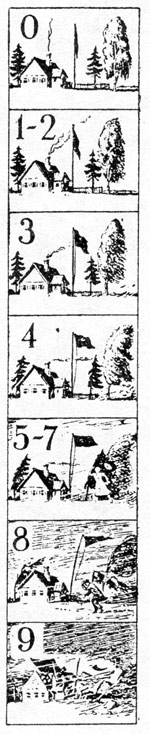 Сила ветра 
в баллах Скорость 
ветра, м/сек Действие ветра 0 – штиль0–0,5Дым поднимается вертикально, листья деревьев неподвижны 1 – тихий0,6–1,7Дым поднимается наклонно, листья неподвижны 2 – легкий1,8–3,3Дуновение ветра чувствуется лицом, листья шевелятся 3 – слабый3,4–5,2Ветер колышет листья, тонкие ветки, флаги. На поверхности стоячих водоемов появляется рябь 4 – умеренный5,3–7,4Ветер колеблет большие ветки с листьями, наклоняет верхушки деревьев, поднимает с земли пыль 5 – свежий7,5–9,8Ветер раскачивает тонкие стволы деревьев, свистит в ушах, на поверхности воды образует волны 6 – сильный9,9–12,4На гребнях стоячих вод образуются барашки. Гудят телеграфные столбы. Ветер раскачивает большие голые сучья деревьев, свистит около домов 7 – крепкий12,5–15,2Ветер раскачивает стволы деревьев без листьев, затрудняет ходьбу против ветра 8 – шторм15,3–18,2Ветер колеблет большие деревья, ломает сучья и тонкие стволы деревьев, сильно затрудняет движение пешехода 9 – ураган18,3–21,5Ломает большие голые сучья и стволы деревьев, сдвигает с места легкие предметы, сносит крыши Когда проводится наблюдениеКогда проводится наблюдениеВысота СолнцаТемпература Температура  Ветер (направление, сила)Облачность Вид осадковДата Время (8 час, 13 час, 19 час)Высота СолнцаНаблюдаемая средняя Ветер (направление, сила)Облачность Вид осадковВСЗЮСВСЗЮВЮЗМес.ЯФМАМИИАСОНДКол-во осадков,мм353035364773926958574543Сезон годазимавесналетоосеньТип осадковВремя ( часы )0246810121416182022Температура ( oC )- 1о- 2о- 2о- 1о0о+1о+3о+7о+4о+2о+1о0оТерриторияСредняя  t0 ССредняя  t0 СГодовое  количество  осадковммРежим  осадковКлиматический  поясТип  климатаТерриторияянваряиюляГодовое  количество  осадковммРежим  осадковКлиматический  поясТип  климатаП-ов   АляскаП-ов ЛабрадорПричины, обусловившие  различия  климата  в  пределах  одного  климатического  пояса:  как повлияли  различия  климата  на  жизнь  и  хозяйственную  деятельность  населения сравниваемых  территорий Причины, обусловившие  различия  климата  в  пределах  одного  климатического  пояса:  как повлияли  различия  климата  на  жизнь  и  хозяйственную  деятельность  населения сравниваемых  территорий Причины, обусловившие  различия  климата  в  пределах  одного  климатического  пояса:  как повлияли  различия  климата  на  жизнь  и  хозяйственную  деятельность  населения сравниваемых  территорий Причины, обусловившие  различия  климата  в  пределах  одного  климатического  пояса:  как повлияли  различия  климата  на  жизнь  и  хозяйственную  деятельность  населения сравниваемых  территорий Причины, обусловившие  различия  климата  в  пределах  одного  климатического  пояса:  как повлияли  различия  климата  на  жизнь  и  хозяйственную  деятельность  населения сравниваемых  территорий Причины, обусловившие  различия  климата  в  пределах  одного  климатического  пояса:  как повлияли  различия  климата  на  жизнь  и  хозяйственную  деятельность  населения сравниваемых  территорий Причины, обусловившие  различия  климата  в  пределах  одного  климатического  пояса:  как повлияли  различия  климата  на  жизнь  и  хозяйственную  деятельность  населения сравниваемых  территорий ТерриторияСредняя  t0 ССредняя  t0 СГодовое  количество  осадковммРежим  осадковКлиматический  поясТип  климатаТерриторияянваряиюляГодовое  количество  осадковммРежим  осадковКлиматический  поясТип  климатаП-ов   ФлоридаП-ов КалифорнияПричины, обусловившие  различия  климата  в  пределах  одного  климатического  пояса:  как повлияли  различия  климата  на  жизнь  и  хозяйственную  деятельность  населения сравниваемых  территорий Причины, обусловившие  различия  климата  в  пределах  одного  климатического  пояса:  как повлияли  различия  климата  на  жизнь  и  хозяйственную  деятельность  населения сравниваемых  территорий Причины, обусловившие  различия  климата  в  пределах  одного  климатического  пояса:  как повлияли  различия  климата  на  жизнь  и  хозяйственную  деятельность  населения сравниваемых  территорий Причины, обусловившие  различия  климата  в  пределах  одного  климатического  пояса:  как повлияли  различия  климата  на  жизнь  и  хозяйственную  деятельность  населения сравниваемых  территорий Причины, обусловившие  различия  климата  в  пределах  одного  климатического  пояса:  как повлияли  различия  климата  на  жизнь  и  хозяйственную  деятельность  населения сравниваемых  территорий Причины, обусловившие  различия  климата  в  пределах  одного  климатического  пояса:  как повлияли  различия  климата  на  жизнь  и  хозяйственную  деятельность  населения сравниваемых  территорий Причины, обусловившие  различия  климата  в  пределах  одного  климатического  пояса:  как повлияли  различия  климата  на  жизнь  и  хозяйственную  деятельность  населения сравниваемых  территорий Примеры  приспособления   человека  к  тому  или  иному  типу  климатаОсобенности  климатаОбъяснение  примеров  приспособления  человека  к  особенностям  того  или   иного  типа  климата1. Тёмная окраска  кожи  и  тёмные  глаза,  волнистые  или  курчавые  волосыЖаркий  климатБольшое  количество пигмента  в  коже защищает  людей  от  солнца.  Курчавые  волосы  создают  защитную  «воздушную  подушку»  предохраняющую  голову  от  жары2. Дома  на  сваяхЖаркий  влажный  климатЧтобы  в  домах  было  сухоОсобенности  ФГП  материкаОсобенности  природы1. Материк  почти  посередине  пересекается  экватором;  большей  своей  частью  лежит  между  Северным  и  Южным  тропиками?2. Большая  протяжённость  материка  с  севера  на  юг  и  с  запада  на  восток.?3. Слабая  изрезанность  береговой  линии?№План описанияЕнисей1На каком материке протекает, в какой его части?2Исток3Направление течения4Устье5Какие принимает притоки?6Какая по характеру течения?7Как человек может использовать эту реку?
^ Типы островов по происхождению
Приблизительная протяженность островов
Рельеф
Полезные ископаемые
1.Материковые острова (Новая Зеландия и Новая Гвинея)
 ?
Горные хребты сочетаются с низменными равнинами и плато
Уголь, нефть, бокситы
2.Вулканические (Гавайи)
 ?
Горный
3. Биогенные (коралловые рифы и атоллы)
 ?
Плоский
Фосфориты
4. Островные дуги - участки дна, приподнятые тектоническими движениями над поверхностью океана (Новая Каледония)
 ?
Сочетание гор и равнин
Никель, хромиты и другие металлыГосударственный стройСтолицаЧисленность населенияОсновные народыНаправление и уровень развитияРоссияКанадаБразилияСуданАвстралийский СоюзМатерикПлощадь, млн. кв. км.Евразия54Африка30,3Северная Америка24,2Южная Америка18,2Антарктида14Австралия9ГосударствоПлощадь, млн. кв. км.Россия17,1Канада9,98Китай9,56США9,36Бразилия8,51Австралия7,59Положительные черты географического положения РоссииОтрицательные черты географического положения РоссииКрупная тектоническая структураСоответствующая ей форма рельефаНаиболее распространенные полезные ископаемыеВосточно-Европейская платформаЗападно-Сибирская плитаСибирская платформаОбласти кайнозойской складчатостиОбласти мезозойской складчатостиОбласти герцинской складчатостиБалтийский щитАлданский щитВыводы об установленной  зависимости. Каким тектоническим структурам соответствуют равнины, горы, нагорья.Какова закономерность в размещении полезных ископаемых.Выводы об установленной  зависимости. Каким тектоническим структурам соответствуют равнины, горы, нагорья.Какова закономерность в размещении полезных ископаемых.Выводы об установленной  зависимости. Каким тектоническим структурам соответствуют равнины, горы, нагорья.Какова закономерность в размещении полезных ископаемых.ПунктыСуммарная радиация,ккал/см. кв.Годовое количество осадков, ммИспаряе-мость, ммКоэффициентувлажненияУвлажнениеТемператураТемператураПунктыСуммарная радиация,ккал/см. кв.Годовое количество осадков, ммИспаряе-мость, ммКоэффициентувлажненияУвлажнениеяиМосква                                                                                                                                                                                                                             АрхангельскАстраханьСанкт-ПетербургНорильскЯкутскКрасноярскПриродный районКлиматический поясЧерты климатаВлияние климата на деятельность человекаВлияние климата на деятельность человекаПриродный районКлиматический поясЧерты климатаспособствуетзатрудняетСевер Восточно – Европейской равниныЦентральная часть Восточно-Европейской равниныЮг Восточно-Европейской равниныПриродный комплексХарактеристика компонентов природыНачальное состояние растительного и животного мираИзменение других компонентов природыСостояние растительного и животного мирапосле измененияНароды Место проживания